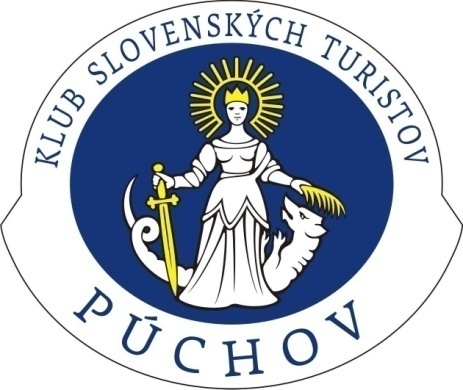 SILVESTROVSKÝVÝSTUP NA STRÁŽOV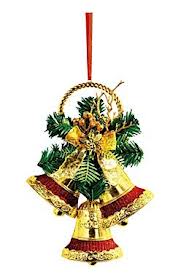 V sobotu 31. 12. 2016spálime tradičným výstupom na Strážov zopár kalórií, aby sme malirezervu na večernú hostinu a ...Účasť bude individuálna !!!Odchod autobusu z Púchova, Klenoty  o 6:33 do Pružiny, garážeSpäť z Pružiny Priedhoria 13:03; z Mojtína 13:20Info o akcii a spojoch: Pavla Maráková   č. tel. 0944121627